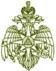 МЧС РОССИИГЛАВНОЕ УПРАВЛЕНИЕМИНИСТЕРСТВА РОССИЙСКОЙ ФЕДЕРАЦИИ ПО ДЕЛАМ ГРАЖДАНСКОЙ ОБОРОНЫ, ЧРЕЗВЫЧАЙНЫМ СИТУАЦИЯМ И ЛИКВИДАЦИИ ПОСЛЕДСТВИЙ СТИХИЙНЫХ БЕДСТВИЙПО ИРКУТСКОЙ ОБЛАСТИ(Главное управление МЧС России по Иркутской области)ул. Красноармейская 15, Иркутск, 664003тел.45-29-48, 45-32-46, 45-29-49 факс 24-03-59E-mail: info@38.mchs.gov.ru www.38.mchs.gov.ru№ ИВ-236-16-3 от 02.01.2024 г.Главам МО Иркутской областиЕДДС муниципальных образований Руководителям территориальных  подразделений федеральных органов исполнительной властиРуководителям исполнительных органов    государственной властиРуководителям объектовСтаростам населенных пунктовНачальнику ОГБУ «ПСС Иркутской области»Руководителям всех видов пожарной охраны и спасательных подразделений Экстренное предупреждение о неблагоприятном метеорологическом явлении    По данным Федерального государственного бюджетного учреждения «Иркутское управление по гидрометеорологии и мониторингу окружающей среды»(ФГБУ «Иркутское УГМС»)3 января днем местами западных, центральных, южных районах ожидается усиление западного, северо-западного ветра до 15-17 м/с, метели, в горах южного Прибайкалья сильный снег.Прогноз погоды на суткис 20 часов  2 января до 20 часов 3 января.По области: переменная облачность, ночью местами небольшой снег, в северо-западных,  Чунском, Тайшетском районах небольшой, местами умеренный снег, днем  небольшой, местами умеренный снег, в горах  южного Прибайкалья сильный снег. Ветер юго-западный, юго-восточный с переходом на западный, северо-западный        5-10 м/с, днем местами порывы  до 13 м/с, в западных,  центральных, южных районах порывы 15-17 м/с, метели. Температура ночью -13,-18°, при прояснении -23,-28°, в северо-западных, западных и южных районах при натекании облачности -7,-12°,  днем -1,-6°, в пониженных формах рельефа -11,-16°, в Катангском и северо-восточных районах ночью -28,-33°,  при прояснении -35,-40°, днем -20,-25°, местами -27,-32°.По городу Иркутску: ночью переменная облачность, без существенных осадков, ветер юго-восточный 4-9 м/с, температура -9,-11°, днем облачно, умеренный снег, ветер западный, северо-западный 7-12 м/с, температура -4,-6°.По оз Байкал: переменная облачность, ночью преимущественно без осадков, утром и днем небольшой, местами умеренный снег. Ветер ночью юго-восточный, северо-восточный 6-11 м/с, по южной части местами порывы до 14 м/с, днем ветер  западный, северо-западный 7-12 м/с, местами порывы 17-22 м/с.  Температура ночью  -8,-13°, при прояснении до -18°, днём  -2,-7°, при натекании облачности до -12°.Рекомендуемые превентивные мероприятия органам местного самоуправления:Проверить готовность органов управления, оперативных групп, сил постоянной готовности и других сил, предназначенных к экстренным действиям. Уточнить планы действий в случае возникновения чрезвычайных ситуаций.Обеспечить информационный обмен диспетчерских служб объектов экономики с ЕДДС муниципальных образований и оперативно-дежурной сменой ЦУКС ГУ МЧС России по Иркутской области.Организовать взаимодействие через дежурно-диспетчерские службы с территориальными подразделениями ЖКХ,  Электрических сетей, Дорожных служб.Через СМИ довести прогноз о возможных неблагоприятных и опасных метеорологических  явлениях до населения на территории района, городского округа.Уточнить количество резервных источников питания и теплоснабжения и их работоспособность.Уточнить состав сил  и средств муниципального звена ТП РСЧС  готовых к реагированию на ЧС;При необходимости организовать круглосуточное дежурство руководящего состава органов управления. Уточнить  резерв горюче-смазочных материалов, продовольствия, медикаментов и других материальных средств для обеспечения жизнедеятельности населенных пунктов. Уточнить порядок взаимодействия с органами управления муниципального звена единой государственной системой предупреждения и ликвидации чрезвычайных ситуаций.Обеспечить готовность к убытию в зону возможной ЧС сил постоянной готовности. Проинформировать население и компании, занимающиеся спортивной и туристической деятельностью, об опасности пребывания туристов и спортсменов в горных районах.Организовать проведение мероприятий по разъяснению населению необходимости регистрации выхода туристских групп в Главном управлении МЧС России по Иркутской области.Довести прогноз до руководителей органов местного самоуправления, объектов экономики, старост сельских населенных пунктов, населения, дежурно-диспетчерских служб ФП и ТП РСЧС предупреждение о неблагоприятных метеорологических явлениях  погоды и рекомендации по порядку реагирования на него.Обо всех возникших предпосылках ЧС немедленно информировать ОД ЕДДС (т. 31-1-82).Старший оперативный дежурныйЦУКС Главного управления МЧС России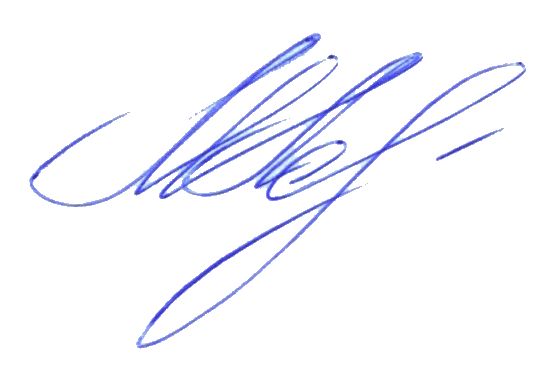 по Иркутской областиполковник внутренней службы                                                                      М.С. Левкун